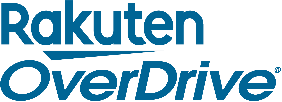 FOR IMMEDIATE RELEASE Library Name Readers Can Feel the Power of Unconditional Love in National Digital Book Club Heart-wrenching “Lean on Me” ebook available for patrons across America to experience and discuss CITY/STATE – Month Day, 2020 – Library Name joins nearly 16,000 libraries and thousands of readers across the country in offering the first Together We Read: US digital book club selection. From February 19–March 4, Library Name patrons can enjoy and discuss award-winning author Pat Simmons’ new Lean on Me romance ebook for free with no waitlists or holds. Readers can access the ebook with a valid library card by visiting http://xxx.lib.overdrive.com or by downloading the Libby app, and then participate in an online discussion.The Together We Read: US digital book club connects readers in America through public libraries with the same ebook at the same time. This two-week program only requires a Library Name card to get started. Together We Read: US is facilitated by Rakuten OverDrive, the leading digital reading platform for ebooks, audiobooks and magazines and creator of the award-winning Libby app.[Quote from Library staff member (excitement about the program, first-hand experience with the program, etc.)] Lean on Me tells the story of Tabitha Knicely, a woman overwhelmed with sorrow and exhaustion caring for her beloved great-aunt, whose dementia is getting worse. When her neighbor Marcus Whittington accuses Tabitha of elder neglect, he doesn't realize how his threats to have Aunt Tweet taken away add to Tabitha's pain. Then Marcus gets to know the exuberant elderly lady and sees up close how hard Tabitha is fighting to keep everything together. Tabitha finds herself leaning on Marcus more and he’s becoming more than happy to share her burdens.During Together We Read, Lean on Me can be borrowed from participating libraries in the US. The ebook can be read without waitlists or holds on the award-winning Libby app on all major computers and devices, including iPhone®, iPad®, Android™ phones and tablets and Chromebook™. Through Libby, readers can also “send to Kindle®” [US only]. The title will automatically expire at the end of the lending period, and there are no late fees. Visit http://xxx.lib.overdrive.com or download Libby to get started.Lean on Me is published by Sourcebooks. More information can be found at TogetherWeRead.com.About LibraryAdd boilerplate here About Rakuten OverDrive OverDrive is the leading digital reading platform for libraries and schools worldwide. Named one of PCMag’s Best Free Software of 2019 and one of Popular Mechanics’ 20 Best Apps of the 2010s, the award-winning Libby is the "one-tap reading app" for libraries. We are dedicated to “a world enlightened by reading” by delivering the industry’s largest catalog of ebooks, audiobooks, magazines and other digital media to a growing network of 43,000 libraries and schools in 76 countries. Founded in 1986, OverDrive is based in Cleveland, Ohio USA and owned by Tokyo-based Rakuten. www.overdrive.comContact:
Library contact nameLibrary namePhone numberEmail address###